THE ODYSSEY BOOK X (pages 119-133)  READING QUESTIONSAnswer the questions below. ½ point each What is in the bag, the gift that Aeolus gives to Odysseus and his crew on page 120? And what is left out of the bag, to help Odysseus?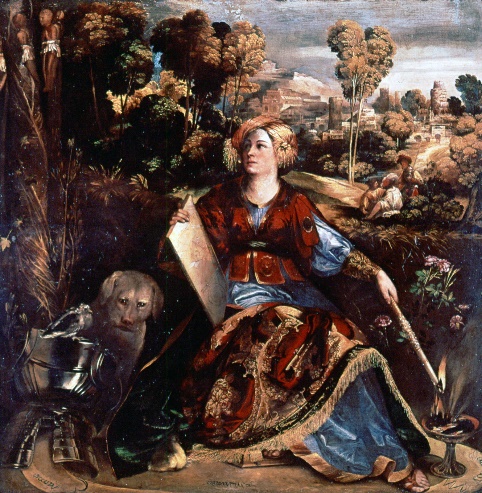 When Odysseus falls asleep, why do the men open the bag? (pages 120-121) And what happens when they open it? (page 121)Why doesn’t Aeolus help Odysseus a second time?The Land of the Laestrygonians“Antiphates gave them a murderous reception” (page 122). What does Antiphates do to one ofOdysseus’s men, who were sent to check out the island?How does Odysseus escape from the Laestrygonians? (122-123)The Island of the Sorceress CircePay close attention to the description of her house and Circe herself. What details do you feel are significant? Why? Describe the behavior of the “mountain lions and wolves” (124-126) that surrounded Circe’s house.Describe what happens when the men drink the “potion of Pramnian wine” (125) that Circe gives tothem. What do they become?Odysseus goes out to rescue his men and meets Hermes on the way. Hermes explains, pages 126-127, how he can defeat Circe’s magic. List three things he must do:a.b.c.What does Circe promise Odysseus before he will go to bed with her?How long do the men stay with Circe? And what do they do while they’re there?How have the men changed after they are returned from pigs to human (page 129)?Time to LeaveAfter Circe agrees to let the men leave, describe what she tells them they must do on their journey home (pages 131-132)Before they leave, what happens to the young crew member, Elpenor?